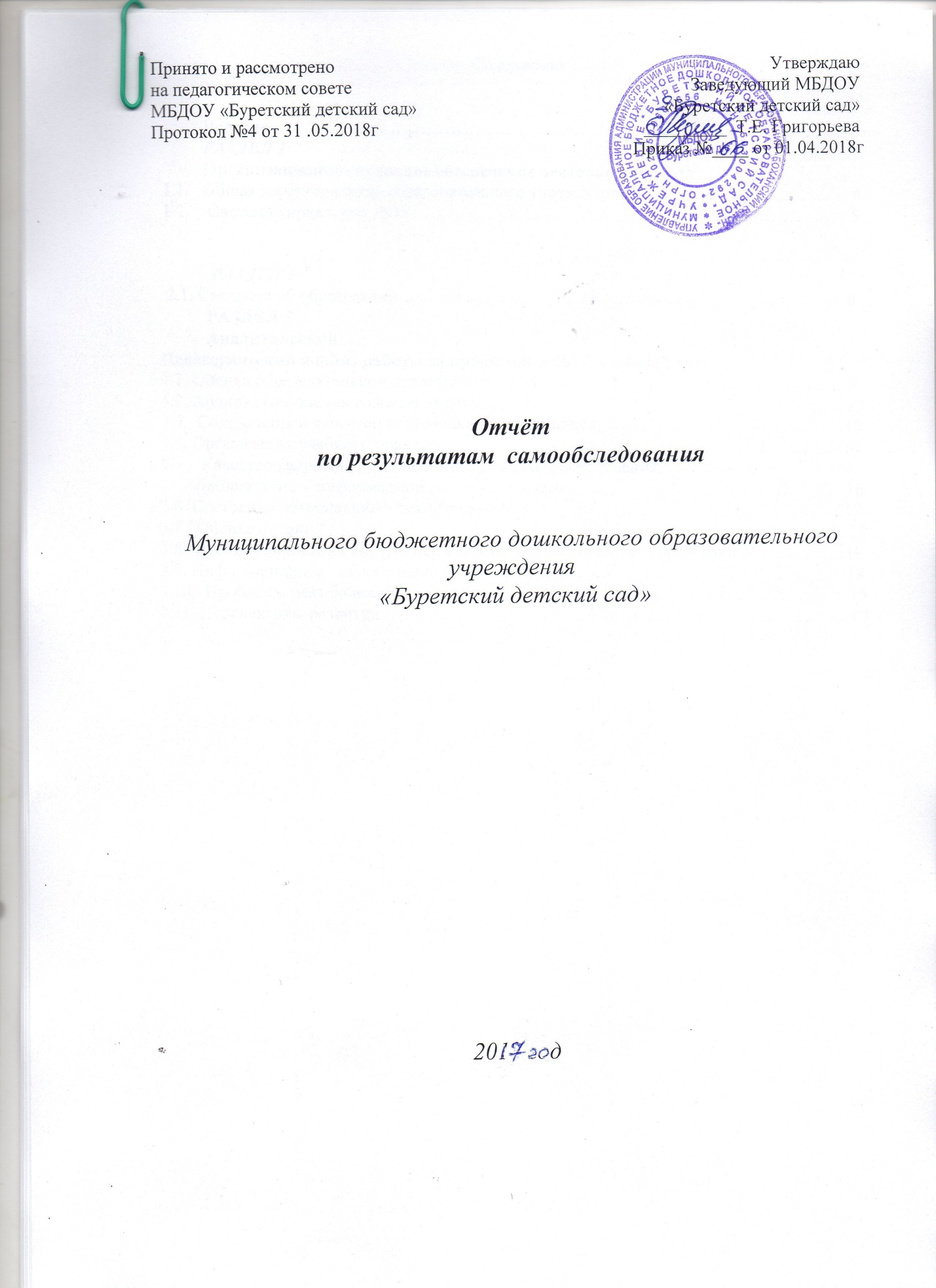 Содержание         Ведение …………………………………………………………………………………. 3         РАЗДЕЛ 1         Организационно- правовое обеспечение деятельности ДОУ1.1.   Общая характеристика образовательного учреждения ……………………………… 41.2.    Система управления ДОУ…………….………………………………………………   5           РАЗДЕЛ 2 2.1. Сведения об образовании………………………………………………………………  6          РАЗДЕЛ 3          АналитическийПедагогический анализ работы за прошедший 2017  учебный год:3.1. Оценка образовательной деятельности………………………………………………… 93.2. Анализ выполнения годовых задач  …………………………………………………….123.3.  Содержание и качество подготовки воспитанников ………………………………….133.4. Организация учебного процесса ………………………………………………………. 143.5.   Качество кадрового, учебно – методического обеспечения,         библиотечно – информационного обеспечения ……………………………………… 163.6. Состояние материально – технической базы …………………………………………. 173.7.  Оценка питания …………………………………………………………………………. 173.8. Функционирования внутренней системы оценки качества образования …………… 183.9. Информационное  обеспечение ДОУ ………………………………………………….. 183.10.  Проблемы деятельности ………………………………………………………………. 193.11. Перспективы развития …………………………………………………………………. 19                                                       Введение              Цель проведения самообследования МБДОУ «Буретский детский сад» является обеспечение доступности и открытости информации о деятельности  ДОУ, получение объективной информации о состоянии образовательной деятельности в ДОУ (приказ Министерства Образования и науки РФ от 10 декабря 2013 года №1324 «Об утверждении показателей деятельности организации, подлежащей самообследованию»).            Задачи самообследования: Получение объективной информации о состоянии обрпзовательного процесса в ДОУ;Выявление положительных и отрицательных тенденций в образовательной деятельности;Установление причин возникновения проблем и поиск  их устранения.            В процессе самообследования  была проведена оценка:Образовательной деятельности;Системы управления МБДОУ «Буретский детский сад»;Содержание и качество подготовки воспитанников;Организация  воспитательно-образовательного процесса;Качество кадрового обеспечения ДОУ;Качество учебно-методического  процесса;Качество информационного обеспечения;Состояние материально-технической базы ДОУ;Функционирование внутренней системы оценки качества образования;Анализ питания детей дошкольного возраста;Анализ показателей деятельности ДОУ.  РАЗДЕЛ 1.Общая характеристика образовательного учреждения:Приём в ДОУ осуществляется в соответствии с Порядком комплектования муниципальных образовательных учреждений муниципального образования «Боханский район», реализующих образовательную программу дошкольного образования, Правилами приёма детей дошкольного возраста на обучение по образовательным программам дошкольного образования в ДОУ. Отношения между родителями воспитанников (законными представителями) строятся на договорной основе. Дошкольное учреждение укомплектовано воспитанниками на 128% , что   свидетельствует о  перенаполняемости групп.Система управления учреждением.  Управление ДОУ осуществляет свою деятельность в соответствии:Конституцией Российской Федерации;Конвенцией «О правах ребёнка»; Законом Российской Федерации «Об образовании в Российской Федерации» №273 – ФЗ Иные законы Российской Федерации;Указы и Распоряжения Президента РФ;Постановления и распоряжения Правительства Российской Федерации;Законодательные и иные правовые акты государственных органов;Нормативные правовые акты государственных органов;Нормативные правовые акты органов местного самоуправления;Решение органов управления образованием всех уровней;Приказ Министерства образования и науки РФ от 17 октября 2013 года №1155 «Об утверждении федерального государственного образовательного стандарта дошкольного образования»;Устав ДОУ;Локальные акты ДОУ;Санитарно- эпидемиологические правила и нормы СанПиН 2.4.1.3049-13.Коллегиальными органами управления Учреждением являются: общее собрание работников, педагогический совет.   Структура, порядок формирования, срок полномочий и компетенция органов управления ДОУ, принятие ими решений устанавливаются Уставом ДОУ в соответствии с законодательством РФ. Представительным органом работников является действующий в ДОУ профессиональный союз работников образования – профсоюзный комитет.  В учреждении по инициативе родителей (законных представителей) воспитанников действует родительский комитет ДОУ, которые принимают активное участие в обеспечении оптимальных условий для организации образовательного процесса, привлечению семей к совместным проектам и акциям в рамках реализации основной общеразвивающей программы Муниципального бюджетного дошкольного образовательного учреждения «Буретский детский сад».Построение взаимоотношений ДОУ с семьями воспитанников в системе социального         партнёрства является неотъемлемой частью обновления работы в условиях ФГОС  ДО. Родительский комитет функционирует в ДОУ с целью учёта мнения родителей (законных представителей)  воспитанников и педагогических работников по вопросам управления Учреждением и при принятии Учреждением локальных  нормативных актов, затрагивающих их права и законные интересы.   В состав родительского комитета ДОУ входят: по 2 представителя от младшей разновозрастной  возрастной группы ДОУ и 3 представителя от старшей разновозрастной группы, делегированному  на собрании родителей (законных представителей).      Родительский комитет:Содействует обеспечению материалов и оборудования для организации образовательного процесса; Проводит разъяснительную и консультативную работу среди родителей (законных представителей) воспитанников об их правах и обязанностях;Оказывает содействие в проведении массовых воспитательных мероприятий с детьми;Участвует в подготовке ДОУ к новому учебному году;Совместно с руководством ДОУ контролирует организацию качественного питания детей; медицинского обслуживания;Оказывает помощь руководству ДОУ в организации и проведении общего родительского собрания;Принимает участие в организации безопасных условий осуществления образовательного процесса, выполнения санитарно – гигиенических правил и  норм;Взаимодействует с общественными организациями по вопросам пропаганды традиций ДОУ,Вывод:  Система управления в ДОУ обеспечивает оптимальное сочетание традиционных и современных тенденций: программирование деятельности ДОУ в режиме развития, обеспечение инновационного процесса в ДРУ, комплексное сопровождение  развития участников инновационной деятельности, что позволяет эффективно организовывать образовательное пространство ДОУ,РАЗДЕЛ 22.1. Сведения об организацииВывод:Количественный состав воспитанников ДОУ по сравнению с прошлым годом сохранился.ДОУ полностью укомплектовано педагогическими кадрами, за отчётный календарный год педагоги подняли квалификационную категорию: на первую – 1 человек (33%). Все педагогические и административно – хозяйственные работники прошли курсы повышения квалификации по применению в образовательном процессе ФГОС  ДО.Развивающая предметно – пространственная среда значительно пополнилась игровым оборудованием, спортивным инвентарём, материалами для занятий математикой, конструированием, развитием речи и другими средствами организации образовательного процесса в соответствии с требованиями ФГОС ДО.Средний показатель пропущенных дней воспитанниками по болезни на одного воспитанника составил 1,7.дней, по сравнению с прошлым годом показатель не изменился.Достигнутые коллективом ДОУ результаты работы в течение 2017 года соответствуют поставленным коллективом задачам. Выросло количество педагогов и воспитанников – участников различных конкурсов; повысилась заинтересованность родителей в осуществлении воспитатель -  образовательного процесса в ДОУ. Это говорит о том, что в детском саду созданы определённые условия  для физического, познавательного, речевого, социально – коммуникативного и художественно – эстетического развития дошкольников в соответствии с ФГОС   ДО.РАЗДЕЛ 3  Оценка образовательной деятельности          В Муниципальном бюджетном дошкольном образовательном учреждении «Буретский  детский сад» функционирует  2 группы, при плановой наполняемости 35 детей, фактическая наполняемость составляет 45 детей.Из них:  младшая разновозрастная группа – 1, количество детей 18 детей;               старшая разновозрастная группа – 1, количество детей  27 детей.   Образовательная деятельность в ДОУ осуществляется в соответствии с Основной общеобразовательной программой дошкольного образования Муниципального бюджетного дошкольного  «Буретский детский сад», разработанной в соответствии с федеральным государственным образовательным стандартом дошкольного образования и с учётом примерной общеобразовательной программы дошкольного образования «От рождения до школы» под редакцией Н.Е. Вераксы, Т.С. Комаровой, М.А. Васильевой. Программа направлена  на формирование общей культуры воспитанников, развитие физических, интеллектуальных, нравственных, эстетических и личностных качеств  детей с учётом возрастных и индивидуальных особенностей, формирование предпосылок учебной деятельности, сохранение и укрепление здоровья детей,  обеспечение их социальной успешности.  Одним из приоритетных направлений в работе дошкольного учреждения является физкультурно - оздоровительная работа. Развитие обучающихся , реализовывалось  по следующим парциальным программам: Программа «Физическая  культура – дошкольникам», Л.Д. Глазырина. Цель  программы: оптимально реализовать оздоровительное, воспитательное и образовательное направление физического воспитания, учитывая индивидуальные возможности развития ребёнка во все периоды дошкольного возраста. Программа Здоровье», В.Р. Алямовская; эта программа представляет собой комплексную систему воспитания физически здорового, разносторонне развитого, инициативного, раскрепощённого ребёнка – дошкольника.В своей работе  педагоги были нацелены на укрепление и охрану здоровья детей, создание условий на формирование и совершенствование основных видов движений. Для достижения целей программы созданы благоприятные условия для полноценного проживания ребенком дошкольного детства, для формирования основы базовой культуры личности.Перед  ДОУ  были поставлены задачи физического воспитания:1. Способствовать вырабатыванию правильной осанки, совершенствованию культурно-гигиенических навыков, пространственных ориентировок.2. Поощрять участие детей в совместных играх и физических упражнениях.3. Способствовать формированию положительных эмоций, активной двигательной деятельности.4. Развивать коммуникативные способности (общение друг с другом)5. Пропагандировать ЗОЖ в семье, определив приоритетные направления в совместной работе семьи и МБДОУ, касающиеся здоровьясбережения.В основу проделанной работы за период 2017  года  были положены следующие педагогические методики и технологии:развивающие педагогические технологии были направлены на раскрытие двигательных возможностей и способностей каждого ребёнка, побуждение детей к самостоятельной двигательной деятельности, связанной с их потребностями;игровые технологии. В работе с детьми последовательно включались игры и упражнения, формирующие умение выделять основные, характерные признаки предметов, сравнивать их; игры, развивающие умение владеть собой, быстроту реакции на слово, смекалку и др. В процессе занятий, наблюдая за животными, путешествуя с героями сказок, подражая олимпийским чемпионам, играя и наслаждаясь движениями, дошколята приобретали привычку к здоровому образу жизни и овладевали основными когнитивными умениями:• предсказывать последствия действия или события;• проверять результаты собственных действий;• управлять своей деятельностью;• проверять реальность.здоровьесберегающие технологи, направленные на физическое развитие и укрепление здоровья ребенка: развитие его физических качеств, двигательной активности и становление физической культуры дошкольников, закаливание, дыхательная гимнастика, профилактику плоскостопия и формирование правильной осанки, оздоровительные процедуры, воспитание привычки к повседневной физической активности и заботе о здоровье.Реализация современных требований к организации образовательного процесса и использование на интегративной основе вышеперечисленных педагогических методик и технологий в  физкультурно – оздоровительной работе с воспитанниками ДОУ позволило:• повысить качество педагогического воздействия на детей за счёт формирования у них целостной системы универсальных интегрированных знаний, умений и навыков;• координировать функциональные нарушения в физическом развитии, раскрыть сохранные возможности и индивидуальные способности;• побуждать детей использовать полученные знания, умения, навыки в самостоятельной двигательной деятельности, связанной с их потребностью в движении;• оптимизировать нагрузку с учётом индивидуальных, психологических и возрастных особенностей детей дошкольного возраста.В соответствии с ФГОС система педагогического взаимодействия с воспитанниками осуществлялась по следующим направлениям:• непосредственно организованная образовательная деятельность;• совместная деятельность инструктора по физической культуре и детей;• самостоятельная двигательная деятельность детей в режиме дня.В связи с этим  использовалась следующая модель физкультурной работы с воспитанниками ДОУ, включающая в себя:• Физкультурные занятия.• Познавательные занятия.• Утренняя, бодрящая, дыхательная, корригирующая и пальчиковая гимнастики.• Физкультминутки и динамические паузы.• Подвижные, спортивные игры и упражнения в зале и на прогулке.• Активный отдых (физкультурные досуги и праздники, дни здоровья).С целью получения информации об уровне физической подготовленности каждого ребёнка, а также создания условий для развития, обучения и коррекции двигательных нарушений у детей, в системе, 2 раза в год  проводится диагностика уровня физической подготовленности детей. Результаты обследования фиксируются в сводных таблицах у инструктора по физическому воспитанию.  Прирост физической подготовленности за учебный год составил в среднем 34%. Мероприятия активного отдыха детей: Старшая группа: «Ловкие, смелые, сильные, умелые»,                             «Веселые эстафеты с девочками»,                               «Зимняя забавы»,                              «23 февраля».В течение года обновлялись методические пособия и атрибуты, пополнялась картотека подвижных игр.В конце года для отслеживания динамики физических качеств дошкольников был проведён  мониторинг в группе.  Физические способности как скоростно-силовые качества: дальность броска набивного мяча из-за головы; прыжок в длину с места; координационные способности – метание мешочка с песком на дальность; бег на 10 метров; бег на 30метров.      Всего обследовано  28  воспитанников  показали следующие результаты:• Сформировано  28   ( 100    %)• На стадии формирования  -   ( 0   %)• Не сформирован - отсутствует - (0 %)     Мониторинг проводился в соответствии с утвержденным Положением. В ходе мониторинга применялся комплекс контрольных заданий, упражнений в игровой форме. Их применение позволяет преподавателям определить развития физических качеств и других показателей, позволяет, в конечном итоге, судить об эффективности применяемого метода развития физических качеств детей.    Сравнительный анализ данных мониторинга показывает положительную динамику уровня развития детей, что подтверждает эффективность использования разработанной системы внедрения здоровьесберегающих технологии в физкультурно-оздоровительную работу в ДОУ.     Главное в работе было помочь детям проявить их собственные потенциальные возможности, приобщить к здоровому образу жизни, привить любовь к физической культуре и спорту. Основным направлением в работе является ориентация всей системы образования на здоровьесберегающее обучение и воспитание  Таким образом,  вся проводимая в течение года работа, позволяет нам укреплять здоровье детей и приобщать их к здоровому образу жизни. В дальнейшем необходимо  продолжать работать в том же направлении, используя новые формы организации физкультурной работы, вовлекая педагогов и родителей в совместные спортивные мероприятия.    Для роста физической подготовленности детей в будущем году необходимо:             • Пополнение спортивного инвентаря;            • Активизация работы с родителями, воспитателями;            • Планомерное и всестороннее проведение физкультурной работы, включая праздники и информационную работу. Программа реализована в  полном объёме. В  2017 году дополнительные программы не представлялись.    В каждой разновозрастной группе  в конце учебного года проведены открытые занятия;  в подготовительной подгруппе присутствовали учитель начальных классов и завуч по учебной части.        По вопросам преемственности образования ДОУ  активно взаимодействует с МБОУ «Буретская СОШ», а также находится в едином образовательном пространстве с сельским ЦКиД, сельской библиотекой,  Буретским  ФАП.Вывод: ДОУ функционирует в соответствии с действующим законодательством РФ.    Анализ выполнения годовых задач.    Воспитательно – образовательная работа   ДОУ  в каждой группе строилась на основе следующих годовых  задач, поставленных перед коллективом:Улучшить работу по укреплению и оздоровлению детей посредством использования здоровьесберегающих технологий в различных видах деятельности;Улучшить построение образовательной деятельности на основе современных образовательных технологий,  в соответствии с ФГОС ДО,  обеспечивающие речевое развитие детей; Продолжать работу по формированию семейных ценностей у дошкольников, Соблюдать преемственность в работе детского сада и начальной школы.    В связи с этим воспитательно – образовательный процесс в группах опирается на педагогические технологии, инновационные методики с учётом индивидуально – психологических, физиологических особенностей каждого ребёнка и с использованием здоровьесберегающих технологий. В учебно – образовательной и повседневной игровой деятельности дети получали знания  о труде людей, о сезонных изменениях в природе, об условиях необходимых для роста растений, о домашних животных, о перелётных и зимующих  птицах, о состоянии воды.      Проводилось много бесед об общественной жизни людей, о родной стране, о членах семьи и об их заботе друг о друге и её значимости.      Ребята имеют свободный доступ ко всем уголкам развития, которые находятся в группах: книжный уголок, уголок театральной деятельности, уголок изобразительного творчества, уголок сюжетно- ролевых игр.  Все игрушки, дидактические, настольно-печатные игры , а также строительный материал находятся в доступном  месте. Дети  умеют различать: в случае неосторожного обращения с огнём или электроприборами может произойти пожар; правилами поведения с незнакомыми людьми; правилами дорожного движения и поведения на улице; правилами поведения в общественном транспорте. Представления детей соответствуют программе.     Дети любят инсценировать отрывки из знакомых сказок.  Затрудняются составлять рассказ из личного опыта и по картине. Углублённая работа по этому направлению будет продолжена в следующем году.      Дети заинтересованы познавательно-исследовательской деятельностью по конструированию и математике.      В 2017 году  в рамках реализации годовых задач было проведено 4 педагогических совета, на которых были рассмотрены следующие вопросы :ПЕДСОВЕТ 1. Установочный, на котором:  Определялись направления деятельности учреждения. Рассматривалась организация образовательной деятельности в ДОУ. Подводились итоги работы летнего оздоровительного периода. Обсуждение и утверждение годового плана  ДОУ. Итоги подготовки детского сада к новому учебному году.  Утверждение расписания НОД и графика работы педагогов.Знакомство с нормативно – правовой базой ДОУ.ПЕДСОВЕТ 2.  Дискуссия -  по теме «Педагогический взгляд на внутренний мир современного дошкольного учреждения в условиях ФГОС  ДО».Дискуссия по результатам взаимного посещения режимных моментов;Семинар – практикум «Построение развивающей предметно – пространственной среды в ДОУ в контексте ФГОС ДО»;Представление и защита педагогами презентаций  «Предметно – развивающая среда как один из аспектов  социальной ситуации развития дошкольника!Смотры – конкурсы на лучший спортивный уголок « Укрепляем здоровье детей».ПЕДСОВЕТ 3.  Тема «Организация  работы по созданию здоровьесберегающей среды в ДОУ».  Цель: Систематизировать знания педагогов о здоровье и методах организации здоровьесберегающего пространства.Итоги тематической проверки « Создание здоровьесберегающего пространства по группам в условиях ФГОС ДО»;Анализ заболеваемости, посещаемости детей за январь – март месяцы.Доклад «Инновационные подходы по здоровьесбережению в системе образовательной деятельности».Домашнее задание: презентация «Здоровьесберегающие технологии в моей работе».ПЕДСОВЕТ 4.   Итоговый.Подведение итогов работы за 2016/2017 учебный год.Итоги результатов освоения образовательной программы ДО.Планы, перспективы работы на новый учебный год.Использование педагогов в своей работе проектной деятельности.Итоги состояния здоровья детей за учебный год (Посещаемость, заболеваемость).Рассматривание плана работы на летний оздоровительный период. Утверждение. Утверждение списочного состава группы;  утверждение расписания НОД.Вывод: Управление и руководство ДОУ осуществляется в соответствии с законодательством Российской Федерации, законом «Об образовании» Уставом ДОУ, локальными актами. Содержание и качество подготовки воспитанников. По итогам  педагогического наблюдения выпускники ДОУ имеют следующие уровни готовности к обучению  в школе100% выпускников ДОУ освоили образовательную программу дошкольного образования на высоком и среднем уровне;Выпускники ДОУ имеют следующий уровень готовности к обучению в школе:               Уровень развития школьной зрелости:   64%    - высокий;   29% -    средний;   7%  -  низкий;               Уровень познавательного развития: 40% высокий уровень; 58% - средний; 2% - низкий.                Уровень концентрации и переключаемости внимания: 40% высокий уровень; 58% - средний; 2% - низкий.                                  Коммуникативные качества: 40% - высокий  уровень; 60% - средний.                           Мотивация учебной деятельности:    15% детей  преобладает учебный мотив; 65% детей  наблюдается внешняя привлекательность мотива;    20% детей учебные мотивы недостаточно сформированы.В целом можно отметить, что большинство детей подготовлены  к обучению в школе.      В 2017  учебном году  воспитанники участвовали и заняли призовые места в конкурсах муниципального уровня: участие в 4-ой районной муниципальной конференции среди детей старшего дошкольного возраста  «Маленький исследователь» - диплом 3 степени.  Диплом 1 степени районного  муниципального конкурса среди детей старшего возраста  « Юный чтец».     9 грамот за участие в муниципальном конкурсе  рисунков «Зимние узоры».      Случаев травматизма среди детей и сотрудников в 2017 году не зарегистрировано.Посещаемость воспитанников  ДОУ в 2017 году составила    70 %.Количество выпускников составило: 11 детей. Все дети стали учениками  МБОУ «Буретская СОШ».Вывод:  Сравнительный анализ результатов мониторинга в начале и в конце 2017 года показывает рост усвоения детьми программного материала, то есть прослеживается положительная динамика развития ребенка по всем образовательным областям. В основном показатели выполнения программы находятся в пределах среднего и высокого уровней. Уменьшился процент воспитанников с низким уровнем развития. Это означает, что использование в педагогической практике  инновационных образовательных технологий  в условиях реализации ФГОС  ДО  благотворно сказывается на результатах итогового мониторинга. Таким образом, образовательная деятельность в  ДОУ  реализуется на достаточном уровне. Очевиден положительный результат проделанной работы, знания детей прочные. Дети  способны применять их в повседневной деятельности.   Содержание и качество подготовки воспитанников соответствует требованиям основной программы дошкольного образования.По результатам диагностики планируем на 2018 год:  Продолжать развивать самостоятельность. Ответственность, трудолюбие.  Продолжать формировать представление об опасных для человека и окружающего мира природы ситуациях и способах поведения в них.  Продолжать формировать интереса и любви к спорту, к физическим упражнениям. Сохранение и укрепление физического и психического здоровья детей. Продолжать развивать литературную речь детей, приобщать к словесному искусству. Продолжать знакомство с иллюстрациями известных художников. Организация учебного процесса:    Образовательный процесс в ДОУ построен с учётом возрастных и индивидуальных особенностей воспитанников по основным направлениям развития детей – физическому, социально – коммуникативному, познавательному, речевому, и художественно – эстетическому развитию ребёнка.  В соответствии с индивидуальными особенностями и образовательными потребностями ребёнка проводится обучение согласно индивидуальной траектории развития для детей, по разным причинам не усваивающих образовательную Программу, для одарённых детей. Образовательный процесс реализуется через совместную деятельность детей и взрослых (организованная регламентированная деятельность и образовательная деятельность в режимных моментах) и самостоятельную деятельность детей. Содержание образовательного процесса реализуется на основе рабочих планов педагогов. В работе ДОУ используются следующие педагогические технологии:- проблемное обучение;- игровые технологии;- проектная деятельность;- коллективное обучение;- здоровьесберегающие технологии.   Взаимодействуя с семьями воспитанников для  более качественного воспитания и образования детей, в ДОУ проводятся мероприятия по образованию родителей (законных представителей) в форме бесед, круглого стола, тематических встреч, конкурсов.     Для интеграции разных видов детской деятельности в рамках темы и распределения образовательной и совместной деятельности в режимных моментах были предложены новые формы планирования воспитательной образовательной  работы (перспективного и календарного планов). Планируя воспитательно-образовательную работу в группах, методически грамотно распределяя деятельность детей в течение дня, учитывая возрастные и индивидуальные психологические особенности каждого ребёнка в отдельности, удалось добиться неплохих результатов.В течение года были проведены следующие мероприятия с детьми: развлечение «Что у осени в корзинке», выставка детских работ «Осень, осень в гости просим», «Зима в фантазии детей», «Мама солнышко моё»; конкурс совместный с родителями «Символ года», праздник «Праздник мальчиков и пап!», развлечение «Масленица - вкусный праздник», конкурс среди родителей «Самая лучшая мама 2018г.», «Вместе весело шагать по просторам» -спортивное развлечение, праздник «День Победы!», развлечение «Лето красное».В течение года в группах  систематически проводилась работа по взаимодействию с родителями. Составлены перспективный и календарный планы, в них указаны все совместные мероприятия, консультации, родительские собрания, наглядно-стендовая информация. В свою очередь родители охотно шли на контакт и старались участвовать во всех совместных мероприятиях групп и ДОУ. На протяжении учебного года детям и родителям была предоставлена возможность поучаствовать в проектах и в выставках: Выставка семейного творчества «Поделки из осенних даров осени», выставка детских работ «Новогоднее вдохновение», «Мастерим вместе с мамой», «Пасхальное яйцо».На родительских собраниях были детально изучены следующие актуальные темы: «Возрастные особенности детей 3-4 лет», «Воспитание самостоятельности у детей младшего дошкольного возраста», «Как отвечать на детские вопросы».Родителям был представлен наглядно-информационный материал: «Игры, способствующие развитию мелкой моторики пальцев рук», «Игры и упражнения, способствующие сенсорному развитию дошкольников», «Игры-эксперименты с детьми младшего дошкольного возраста», «Что должно быть в детском шкафу» оформлялся стенд в приёмной ко всем календарным праздникам.Консультации: «Как правильно организовать режим дня», «Родителям о правилах дорожного движения», «Меры предосторожности и правила поведения на льду», «Грипп и его профилактика», «Осторожно - сосульки!», «Осторожно - гепатит!», «О летнем отдыхе детей» «Почему дети ломают игрушки», «Денискина зарядка» «Роль семьи в физическом воспитании», «Безопасность детей - работа взрослых», «Нужен ли малышу дневной сон», «Маленькие пешеходы», «Рассмотрим картину вместе», «Взрослый мир в детских мультфильмах», «Сказки, которые мы читаем детям», «Искусство быть родителем» Вывод:  Образовательный процесс в ДОУ организован в соответствии с требованиями, предъявляемыми законодательством к дошкольному образованию и направленных на сохранение и укрепление здоровья воспитанников, предоставление  равных возможностей для полноценного развития каждого ребёнка.  По итогам года можно  сказать, что родители информированы о целях и задачах работы ДОУ, удовлетворены уходом, воспитанием и обучением (оздоровлением, развитием способностей и т.д.), которые получают дети в детском саду, чувствуют доброжелательное отношение сотрудников к ним и их детям, активно участвуют в жизни групп, ДОУ. Качество кадрового, учебно – методического обеспечения,                                         библиотечно – информационного обеспечения.             Укомплектованность педагогическими кадрами – 100%. В ДОУ работает 3 воспитателя, имеется музыкальный руководитель и инструктор по физическому воспитанию.  Образовательный уровень педагогов:высшее профессиональное образование – 2 человека.среднее – профессиональное образование – 1 человек.Характеристика квалификационных категорий педагогов: первая квалификационная категория – 2 человека.Высшая квалификационная категория – 0 человек.Педагоги повышают  квалификационную категорию на базе ИРО в системе и в соответствии с графиком. На конец отчётного периода у всех педагогов ДОУ  - 100% (3 педагога) имеют курсы повышения квалификации по ФГОС ДО. В течение года педагоги ДОУ принимали участие в муниципальных семинарах, методических объединениях: в работе районного методического объединения работников дошкольного образования УО АМО «Боханский район»  по теме: «Развитие поисковой активности ребёнка через организацию детского экспериментирования в рамках реализации детских исследовательских проектов «Маленький исследователь».  в работе районного методического объединения дошкольного образования УО АМО «Боханский район»  по теме: «Эмоциональное благополучие детей в детском саду». в работе районного методического объединения работников дошкольного                         образования УО АМО «Боханский район»  по теме: «Инновационные формы работы по экологическому  воспитанию дошкольников в свете ФГОС ДО».   в работе районного методического объединения дошкольного образования УО АМО «Боханский район»  по теме: «Художественно – эстетическое развитие, как важная составляющая формирования успешной личности.Принимали участие в муниципальном конкурсе «Воспитатель – 2018 года». Посещение и принятие участие на районных семинарах и конкурсах, методических объединений даёт возможность усовершенствовать уровень профессионального  и методического мастерства воспитателей в области  воспитания и образования детей дошкольного возраста в соответствии с современными требованиями и запросами родителей Что позволило сформировать готовность педагогов к самообразованию.              Учебно – методическое сопровождение реализации ООП соответствует профессиональным потребностям педагогических работников, специфике условий осуществления образовательного процесса. В ДОУ в помощь педагогам создано библиотечно – информационное обеспечение.            С целью управления образовательным процессом используются электронные образовательные ресурсы   для работы с детьми. 100% педагогов считают, что использование ИКТ существенно облегчает проведение занятий и позволяет разнообразить их. Программное обеспечение имеющихся  компьютеров не позволяет работать с текстовыми редакторами, и Интернет ресурсами, фото и видео материалами.                 Вывод: Учебно – методическое обеспечение, библиотечно – информационное обеспечение в ДОУ соответствует требованиям реализуемой образовательной программы, обеспечивает образовательную деятельность, присмотр и уход за детьми. В ДОУ созданы условия обеспечивающие повышение мотивации участников образовательного процесса на личностное саморазвитие, самореализацию, самостоятельную творческую деятельность. Педагоги ДОУ имеют возможность пользоваться фондом учебно- методической литературы, а вот  укомплектованность электронно – образовательными   ресурсами  не соответствую  требованиям ФГОС ДО.        Для обеспечения качественного воспитания детей, образования и развития дошкольников в соответствии с ФГОС ДО,  ДОУ необходимо продолжать обновление методического и дидактического обеспечения к ООП ДОУ, уделив особое внимание игровым развивающим технологиям и использованию ИКТ. Имеющиеся в ДОУ ТСО не полностью соответствуют гигиеническим требованиям, но необходимо дополнить групповые комнаты экранами, проекторами, телевизорами компьютерами.  Состояние материально-технической базы.     Материально-техническое обеспечение не полностью соответствует требованиям, предъявляемым к зданию и помещениям ДОУ. Отсутствуют  моечные ванны; подвод горячей и холодной воды,  водоотведение по  групповым комнатам. Организованная работа по преобразованию предметно-развивающей среды оказала благоприятное влияние на развитие творческих способностей детей. Воспитанники проявляли большую активность, подавали интересные идеи. В группах всё оборудование, игры, игрушки находятся в доступном удобном месте, дети могут самостоятельно выбирать вид деятельности. Мы старались создать детям комфортные условия для игр, для самостоятельной деятельности. В группах также оформлены: зона по изобразительной деятельности и стенд для выставок продуктов детской деятельности, на стенде, в групповой приёмной; уголок ряженья, кухонный уголок, уголок природы, экспериментирования, в группе есть дидактические и развивающие, настольные игры, которые помогают детям играть вместе и индивидуально.Деятельность воспитателей предусматривала решение образовательных задач в совместной деятельности взрослого и детей, самостоятельной деятельности воспитанников не только в рамках образовательной деятельности, но и в ходе режимных моментов.     При создании предметно- пространственной среды учитывалась  специфика условий осуществления образовательного процесса, принцип учёта гендерной специфики образования дошкольников, принцип интеграции образовательных областей, комплексно-тематический принцип построения образовательного процесса; учтены возрастные особенности детей. Оборудование и оснащение групповых комнат и методического кабинета соответствует требованиям СанПиН, эстетическим требованиям, не полностью соответствует принципу необходимости  и достаточности для реализации ООП ДОУ.     Музыкальный зал отвечает гигиеническим требованиям, а также принципу необходимости и достаточности для реализации  ООП.  Участки ДОУ соответствуют требованиям СанПиН, но оснащены не достаточно, необходимо новое современное оборудование необходимо провести капитальный ремонт теневых навесов.Вывод:    Материально-техническая база ДОУ в отношении здания и помещений ДОУ:   требуется замена оконных и дверных блоков;необходимо пополнять и совершенствовать материальную базу развивающим и спортивным инвентарём  участки;произвести замену электоропроводки в здании;замена кровли здания.  Оценка питания.              В ДОУ отлажена организация своевременного  медицинского  осмотра детей и профилактического осмотра сотрудников, ведётся и оформляется соответствующая отчётная медицинская документация.  Заведующий по АХР осуществляет контроль за надлежащим и безопасным для здоровья  состоянием здания, прилегающей территории, технологического, энергетического и противопожарного оборудования. Следит за выполнением должностных обязанностей и рабочих графиков младшего и технического персонала.           В МБДОУ «Буретский детский сад» организовано 3-х разовое питание, все продукты сопровождаются сертификатами качества. Контроль за качеством питания, закладкой продуктов, выходом готовых блюд за санитарное состояние пищеблока возлагается на заведующего хозяйством. Инвентарь и посуда промаркирована. Имеется 2-х недельное меню. Имеется вся необходимая документация по организации детского питании. На каждый день пишется меню – раскладка.  Меню ежедневно размещается в родительских уголках. Имеется комиссия по закладке  и качеству приготовления блюд продуктов, в которую входят представители родительского комитета. В ДОУ отлажена организация своевременного  медицинского  осмотра детей и профилактического осмотра сотрудников, ведётся и оформляется соответствующая отчётная медицинская документация.  Заведующий по АХР осуществляет контроль за надлежащим и безопасным для здоровья  состоянием здания, прилегающей территории, технологического, энергетического и противопожарного оборудования. Следит за выполнением должностных обязанностей и рабочих графиков младшего и технического персонала. Функционирование внутренней системы оценки качества образования.      Целью системы оценки качества образования в ДОУ является установления соответствия качества дошкольного образования Федеральному государственному образовательному стандарту дошкольного образования. Реализация внутренней системы оценки качества образования осуществляется в ДОУ на основе внутреннего контроля и мониторинга. Внутренний контроль в виде плановых проверок осуществляется в соответствии с утвержденным планом графиком контроля на месяц, который доводится до членов педагогического коллектива. Результаты внутреннего контроля оформляются в виде справок, актов, отчётов, карт наблюдений. Итоговый материал содержит констатацию фактов, выводы и предложения. Информация о результатах доводится до работников ДОУ в течение 7 дней с момента завершения проверки. По итогам контроля в зависимости от  его формы, целей и задач, а также с учётом реального положения дел проводится заседания педагогического совета и административные совещания.Мониторинг предусматривает сбор, системный учёт, обработку и анализ информации об организации и результатах образовательной деятельности для эффективного решения задач управления качеством образования. По результатам мониторинга заведующий издаёт приказ, в котором указывается управленческое решение, ответственные лица по исполнению решения, сроки устранения недостатков, сроки проведения дополнительного контроля устранения недостатков (при необходимости), поощрение педагогов.   При проведении внутренней оценки качества образования изучается степень удовлетворённости родителей качеством образования. В ДОУ на основании анкетирования родителей (законных представителей).воспитанников, опроса.  С целью информирования родителей об организации образовательной деятельности в ДОУ оформлены информационные стенды, информационные уголки для родителей в группах, проводятся совместные мероприятия детей и родителей, праздники, досуги.   Вывод:  Система внутренней оценки качества образования функционирует в соответствии с требованиями действующего законодательства. Информационное обеспечение ДОУ:Учреждение имеет официальный сайт образовательной организации в информационно – телекоммуникационной сети «Интернет», где представлена информация о деятельности ДОУ. Воспитатели имеют  мини-сайты в социальной сети работников образования МААМ.  Проблемы деятельности:В процессе деятельности и функционирования ДОУ  нами выделяются следующие проблемы:Необходимость замены дверных и оконных блоков;Ремонт кровли зданияПодведение горячей и холодной воды  и водоотведение в групповые комнаты; установление моечных ванн. Перспективы развития:         Учитывая достигнутые результаты деятельности ДОУ и выявленные проблемы, нами  сформулированы основные перспективы и направления  развития:Создание безопасной среды, обеспечивающей развитие ребёнка.          Создание условий для укрепления здоровья детей. Социализация ребёнка.Повышение творческого мастерства педагога.Создание атмосферы психологического комфорта для детей, сотрудников, родителей.Привлечение родителей к новым формам сотрудничестКатегории НаименованияПолное наименование  организации Муниципальное бюджетное дошкольное образовательное  «Буретский  детский сад»Сокращенное наименование организацииМБДОУ «Буртский д/с»Организационно – правовая формаБюджетное учреждениеДата создания образовательной организациииюнь 1958гУчредительМуниципальное образование «Боханский  район» Иркутской области Полномочия и функции Учредителя от имени муниципального образования Боханский район осуществляет Управление образования Администрации муниципального образования «Боханский район», 666311, Иркутская область, Боханский район, п. Бохан,  57.e-mail:   roo_bochan@mail.ruКонтактный телефон/факс (приёмная):8939535) 25 – 4 – 72.Место нахождения образовательной организации669342,  Иркутская область,  Боханский район с. Буреть,  ул. Советская,  д.20Режим работыС сентября по май – образовательный процесс;с июня по август – летняя оздоровительная работа;5 дней в неделю, с понедельника по пятницу. Выходные дни – суббота, воскресение, праздничные дни.График работыДлительность пребывания детей – 9 часов:с 08:00  до 17:00 часовТел/факсЕ-mailburet_detsad@mail.ruСайт ДОУ10943.maam.ruЛицензияСерия 38Л01 №0002204, выдана 30 апреля 2015 года  №7702 Службой по контролю и надзору в сфере образования Иркутской области.УставУтвержден  Постановлением мэра муниципальногоОбразования Боханский район от 01 декабря 2015 года №640.Должность руководителязаведующийФамилия, имя, отчество руководителяГригорьева Татьяна Евгеньевна№п/п                                ПоказателиЕдиница измерения:1.Образовательная деятельность1.1.Общая численность воспитанников, осваивающих образовательную программу дошкольного  образования, в том числе:45 человек1.1.1. В режиме полного рабочего  дня (9 часов)45 человек1.1.2.В режиме кратковременного пребывания (3-5 часов)0 человек1.1.3.В семейной дошкольной группе0 человек1.1.4.В форме семейного образования с психолого-педагогическим сопровождением на базе дошкольной образовательной организации0 человек1.2.     Общая численность воспитанников в возрасте до 3-х лет:5 человек1.3.Общая численность воспитанников в возрасте от 3-х до 8 лет:40 человек1.4.Численность/удельный вес численность воспитанников в общей численности воспитанников, получающих услуги присмотра и ухода:45 человек /100%1.4.1.В режиме полного дня (9 часов):45 человек/100% 1.4.2.В режиме  продлённого дня (12-14 часов)0 человек/0%1.4.3.В режиме круглосуточного пребывания0 человек/0%1.5.Численность/удельный вес численности  воспитанников в общей численности воспитанников    с ОВЗ в общей численности воспитанников,  получающих услуги:0 человек /0%1.5.1. По коррекции недостатков в физическом и (или) психическом развитии0 человек /0%1.5.2.По освоению образовательной программы дошкольного образования0 человек /0%1.5.3.По присмотру и уходу 0 человек /0%1.6.Средний показатель пропущенных дней при посещении ДОУ по болезни на 1 воспитанника35 дней1.7.  Общая численность педагогически работников, в том числе:3 человека1.7.1.Численность/удельный вес численность педагогических работников,  имеющих высшее образование:2 человека /66%1.7.2.Численность/удельный вес численности педагогических работников, имеющих высшее образование  педагогической направленности:2 человека /66%1.7.3.Численность/удельный вес численность  педагогических работников, имеющих среднее профессиональное  образование:1 человек / 34%1.7.4.Численность/удельный вес численности педагогических работников, имеющих среднее  образование  педагогической направленности:1 человек / 34%1.8.Численность/удельный вес численности  педагогических работников, которым  по результатам аттестации присвоена  квалификационная категория, в общей численности  педагогических работников, в том числе:2 человека/ 66%1.8.1.высшая0 человек/0%1.8.2.первая2 человека /66%1.9.Численность/удельный вес численности педагогических  работников в общей численности педагогических работников педагогический стаж работы  которых составляет:3 человека/100%1.9.1.До 5 лет:0 человек/0%1.9.2.Свыше 30 лет:3 человека / 100%1.10.Численность/удельный вес численности педагогических работников в общей численности педагогических   работников в возрасте до 30 лет:0 человек /0%1.11.   Численность/удельный вес численности педагогических работников в общей численности педагогических   работников в возрасте от 55 лет:0 человек/0%1.12.Численность/удельный вес численности педагогических  и административно - хозяйственных работников, прошедшие за последние 5 лет повышение квалификации/профессиональную подготовку    по профилю педагогической деятельности или   иной осуществляемой в ДОУ, в общей  численности педагогических и административно-хозяйственных работников6 человека / 100%1.13.Численность/удельный вес численности педагогических и административно - хозяйственных работников,   прошедшие повышение квалификации по применению в образовательном процессе ФГОС в общей численности педагогических  и административно  - хозяйственных работников:6 человек1.14.Соотношение«педагогический работник/воспитанник» в ДОУ:3 человека /45  детей1.15.Наличие в ДОУ следующих педагогических работников:1.15.1Музыкальный руководительда1.15.2Инструктор по физическому воспитаниюда1.15.3Учителя – логопеданет1.15.4 Логопеданет1.15.5.Учителя – дефектолога:       нет1.15.6.Педагога – психолога:    нет2.Инфраструктура.2.1.Общая площадь помещений,   в которой осуществляется образовательная деятельностьв расчёте на одного воспитанника2,5 кв.м.2.2.Площадь помещений для организации дополнительных видов – деятельности воспитанников:13,2 кв.м.2.3.Наличие физкультурного зала:                   нет2.4.Наличие музыкального залада2.5.Наличие прогулочных площадок, обеспечивающих физическую активность и разнообразную игровую деятельность воспитанников на прогулке:             да